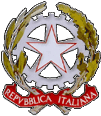 Ministero dell’Istruzione ISTITUTO COMPRENSIVO DI TEGLIOVia Valgella, 75/A – 23036 Teglio (SO) - Tel: 0342 735514   Fax: 0342 735700e-mail: soic80900r@istruzione.it - soic80900r@pec.istruzione.it - sito: www.icteglio.edu.itC.F. 83002040141    - Codice Univoco Ufficio UFE75OCIRCOLARE N.392						Teglio, 5 luglio 2021ALLE FAMIGLIE DEGLI ALUNNI4^ e 5^ Primaria Teglio a.s. 2020/211^ e 2^ Secondaria Teglio a.s. 2020/21OGGETTO: LABORATORIO TECNOLOGICO – PIANO SCUOLA ESTATE 2021.Gentilissimi, l’I.C. di Teglio organizza nell’ambito del Piano Scuola Estate 2021, presso la Scuola Primaria di Teglio, un modulo didattico denominato “Laboratorio tecnologico Teglio” da attuare secondo metodologie attive quali: peer education, learning by doing, peer tutoring, peer mentoring, project work, EAS (Esperienze di Apprendimento Situato) etc. con i seguenti obiettivi:Educazione all’uso consapevole delle tecnologie digitali; Educazione alla progettazione in modalità cooperativa;Realizzazione di artefatti con l’ausilio di laser cutter e di stampante 3D.Il corso sarà tenuto dal prof. Andrea Bonomi Boseggia, docente presso questo Istituto. Tutor del corso sarà l’Animatore Digitale dell’Istituto, ins. Laura Branchi.La durata del corso è di 20 ore e si terrà nei giorni di lunedì 12/7, mercoledì 14/7, venerdì 16/7, lunedì 19/7, mercoledì 21/7, dalle ore 8.30 alle ore 12.30.Gli alunni interessati a partecipare invieranno la loro candidatura via e-mail alla casella soic80900r@istruzione.it indicando nome, cognome, classe frequentata e recapito telefonico di un genitore.Per la peculiarità del corso potranno essere ammessi non più di DIECI corsisti, secondo l’ordine di invio della candidatura per e-mail.AG/fpIl Dirigente Scolastico Angelo GrassiIl presente documento è sottoscritto con firmadigitale ai sensi dell’art. 21 del D.lgs. 82/2005